www.stthomasapostle.net 																	www.stceciliameta.netwww.stthomasapostleschool.netPO Box 146St. Thomas, MO 6507624TH SUNDAY IN ORDINARY TIMESeptember 15, 2019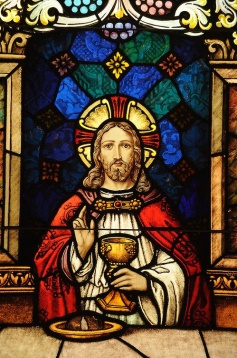 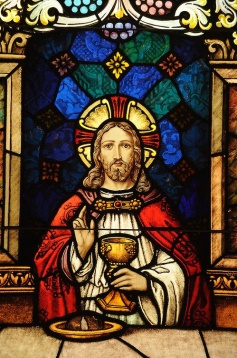 Administrator: Fr. Leonard Mukiibi        													School Principal: Mr. Leroy Heckemeyer frleonardmukiibi@gmail.com																lheckemeyerstacs@gmail.comRectory Phone: 573-477-3315  															School: 573-477-3322   Fax: 573-477-3700St. Thomas the Apostle Bookkeeper:												St. Thomas the Apostle Secretary: Mrs. Jan Heckemeyer																	Mrs. Diane Lueckenhoff	jheckemeyeroffice@gmail.com												      dlueckenhoffoffice@gmail.comSt. Thomas the Apostle Admin. Secretary:			St. Cecilia Bookkeeper:Mrs. Jenny Becker																		Mrs. Doris Stumpejbeckeroffice@gmail.com																dorisstumpe@att.net	St. Thomas Parish Office hours: Tuesdays 8:30 a.m. – 11:30 a.m.; Wednesdays 8:00 a.m. – 4:30 p.m.School Office hours during school year: Monday - Friday 8:30 a.m. - 3:30 p.m. St. Cecilia Rectory Office hours: Wednesdays 2:00 – 5:00 p.m. or by appointmentConfessions: Saturdays 4:00 - 4:45 p.m. at St. Thomas; Wednesdays 5:00 – 6:15 p.m. and Sundays 7:00 - 7:45 a.m. at St. Cecilia; or anytime by appointment, just call Father.Saint Thomas the ApostleMass Schedule for the Week of September 15-22:Tuesday 7:45 a.m. – Mary Lou BaxWednesday 7:45 a.m. – George BuechterThursday 7:45 a.m. – Roman PlassmeyerFriday 7:45 a.m. – Alex HeckmanSaturday 5:00 p.m. – People of our ParishesSunday 10:00 a.m. – Butch LoethenYour Sunday Offering:Offertory Budget for 2019-2020: 		$305,000.00Offertory Goal through Month End:	$  76,251.00Actual Collection for 2019-2020: 		$  56,337.45Offertory Difference Year to Date:	   – $  19,913.55Offertory Goal per month:				$   25,417.00Collection in Church:September 1						$  4,266.00September 8						$  3,712.00September 15					$  September 22				      $ September 29					$ Collection Online:  			$  4,842.00September total to date: 		$  12,820.00Difference for September:	    -$ 12,597.00  St. Thomas the Apostle Expansion & Building FundTotal Expansion Project expenses paid:		$2,273,475.34Income from parishioners for FY 2019-2020 	(via the yellow “Building Fund” envelope):   $ 5,432.25Loan payments to date for FY 2019-2020:  	    $9,227.74     (Principal $7,942.19       Interest $1,285.55)Parish Building Expansion Debt remaining:	  $192,796.66St. Thomas the Apostle Cantor / OrganistSaturday 5:00 p.m. – Molly Suthoff / Annette KehnerSunday 10:00 a.m. – Mary Kay Brand / Annette KehnerSt. Thomas the Apostle Reader Saturday 5:00 p.m. – Alfred KaiserSunday 10:00 a.m. – Jan CarterSt. Thomas the Apostle Altar Servers Weekday – Will Otto & Francie TallentSaturday 5:00 p.m. – Ethan & Noah Luebbering,Cale Luebbert, Rowan BuechterSunday 10:00 a.m. – Lane, Kenzie & Avery Libbert,Francie Tallent                                       St. CeciliaMass Schedule for the Week of September 15-22: Wednesday 6:30 p.m. – Rosalyn WankumSunday 8:00 a.m. – Josephine WerdehausenYour Sunday Offering: Offertory Budget for 2019-2020:		$62,000.00Collection Total for 2019-2020: 		$  9,822.00Offertory Goal per month: 				$  5,166.67Collection in Church:September 1							$   955.00September 8							$1,172.00September 15						$     September 22						$  September 29						$September total to date:	  		$2,127.00Difference for September:		    -$3,039.67St. Cecilia Collection CountersSeptember – Marie Lueckenotto & Pam LibbertPlease remember your parish in yourlast will & testamentSt. Thomas Extraordinary Ministers of Holy CommunionSeptember 21-22Saturday 5:00 p.m. – Mike & Trish Green, Betty SchellmanSunday 10:00 a.m. – Richard & Jan Heckemeyer, Janet LueckenhoffSeptember 28-29Saturday 5:00 p.m. –Carolyn Loethen, Mark & Barb GraessleSunday 10:00 a.m. – K of C MembersSt. Thomas Greeters/UshersSeptember 21-22Saturday 5:00 p.m. – Mark Boessen & Mike GronerSunday 10:00 a.m. – Tom Backes & Ryan BuschjostSeptember 28-29Saturday 5:00 p.m. – Eric Strope & Dave LuebberingSunday 10:00 a.m. – K of C MembersSt. Thomas Presentation of Gifts at MassSeptember 21-22Saturday 5:00 p.m. – Ralph & Kathy GraessleSunday 10:00 a.m. – Cash McManus & Mary EngelmeyerSeptember 28-29Saturday 5:00 p.m. – Paul & Jenny BeckerSunday 10:00 a.m. – K of C MembersSt. Thomas Collection CountersSeptember 22 – Rosalyn Wieberg & Donna SchellmanSeptember 29 – Sonya Henson & Millie WiebergOctober 6 – Keith & Jean KliethermesSt. Cecilia Extraordinary Ministers of Holy Communion September 22Sunday 8:00 a.m. – Dorothy Rehagen, Pam Libbert, Doris StumpeSeptember 29Sunday 8:00 a.m. – Dominic & Mary Plassmeyer, Jennifer EvenSt. Cecilia Greeters/Ushers   September 22Sunday 8:00 a.m. – Leon Schanzmeyer, Kenny Otto,Larry Lueckenotto, Mitch StumpeSeptember 29Sunday 8:00 a.m. – Darin Even, Leonard Schulte,Harold Libbert, Anton LibbertRosary before Mass at St. Cecilia Wednesday, 6:05 p.m. – Margaret Brune– Glorious Sunday 7:35 a.m. – Dorothy Rehagen - LuminousVOTIVE CANDLES:  The requested donation for lighting a votive candle in church is $2.50.BAPTISM PREPARATION:  Please call the rectory to schedule a meeting and date for Baptism.MARRIAGE PREPARATION:  Please call the rectory at least six months prior to the desired date.Rosary before Mass at St. Thomas: Tuesday 7:20 a.m. – Joann Heckman - SorrowfulWednesday 7:20 a.m. – Pat Loethen - GloriousThursday 7:20 a.m. – Viola Boessen – Luminous Friday 7:20 a.m. – Bob Schellman - SorrowfulSaturday 4:35 p.m. – Marilyn Herigon – Luminous Sunday 9:35 a.m. – Tina Stockman - LuminousPASTOR’S MEDITATION:  “We should forgive others as God has forgiven us.”Dear friends, we need to live every day as our merciful God’s forgiven children.  Let us begin every day offering all our actions for God’s glory, and praying for the strengthening anointing of the Holy Spirit, so that we may obey God’s holy will by doing good and avoiding evil and try to live in God’s presence everywhere. Before we go to bed at night, let us examine our conscience and confess to God our sins and failures of the day, asking His pardon and forgiveness. Let us resolve to receive the Sacrament of Reconciliation if we have fallen into serious sins. Let us continue to ask for God’s forgiveness before we receive Jesus in Holy Communion during the Holy Mass. Thus, let us live a peaceful life as forgiven prodigal children, getting daily reconciled with God our merciful and forgiving Father. Let us ask God for the courage and good will to extend His forgiveness to others.  Let us realize the truth that our brothers and sisters deserve and expect from us the same compassion, kindness, and forgiveness which we receive from our merciful God. As forgiven prodigals, we must become forgiving people, for Jesus taught us to pray, “forgive us our trespasses as we forgive those who trespass against us.” let us pray also for God’s Divine mercy on all of us who have fallen away from God’s grace.  Let us open our eyes to see and ears to hear that Jesus is welcoming us back home!     Have a blessed week, Fr. Leonard MukiibiBISHOP MCKNIGHT’S SEPTEMBER PRAYER INTENTION: For first responders; that God’s Holy Angels may watch over and protect those who place themselves in harm’s way to serve their neighbors. BULLETIN NOTICES:  Deadline for bulletin notices is noon on Wednesdays.  SNACKS FOR QUILTERS:    Thurs, Sept. 19 –Michelle Luebbering & Betty Ann Luebbering   Thurs., Sept. 26 – Rose Mary Luebbering & Betty Jo LuebberingPlease bring snack to hall by 1:00 p.m.; snack served at 3:00 p.m.  If you have any questions, please contact Emily Luebbering at 573-477-3459 or Kathy Strope at 573-477-3349.  SCRIP:  September 21-22    Saturday – Lindsay Luebbering              Sunday 10:00 a.m. – Melissa Verslues Visit www.stthomasapostleschoolnet/scrip for more information about the Scrip program.   You can contact Daffiny Tallent at 573-694-4408 to purchase anytime.  A large variety of cards in various denominations are in stock and available for purchase.  LECTORS:  Please come to the podium to read the petitions as soon as the Apostles Creed is over. EUCHARISTIC MINISTERS:  Please return the chalices to the altar when finished so Fr. Leonard can purify them. ST. CECILIA PARISHIONERS – Fr. Leonard will be at the St. Cecilia Parish office (rectory) and be available to parishioners on Wednesdays from 2:00 – 5:00 p.m., or by appointment by calling 573-999-9927.  Confession hours at St. Cecilia are Wednesdays from 5:00 - 6:15 p.m. and Sundays from 7:00 – 7:45 a.m., or by appointment.ST. CECILIA PRAYER LINE REQUESTS can be made by calling Florentine Hagenhoff at 573-298-2372.  Please leave a message if no answer.  Additional Prayer Line Ministers are needed.  For more information, please call Florentine. ST. THOMAS THE APOSTLE PRAYER LINE REQUESTS should be emailed to Jenny Becker at jbeckeroffice@gmail.com or by calling (573) 690-0642.  The Prayer Line exists to communicate prayer intentions for those in need of healing.  ST. CECILIA HOLY HOUR: September 27 at 7:00 p.m., come one come all!150th HERITAGE CELEBRATION – LOOKING FOR VINTAGE QUILTS  for the Heritage Celebration quilt show.  If you have any vintage quilts to display, please bring to the Parish Hall quilting room before noon on September 22, or call Lucy Suthoff at 573-477-3430 or Pat Kaiser at 573-690-8469. Please attach a brief history of the quilt, along with your name.SESQUICENTENNIAL COMMITTEE MEETING is Wednesday, September 18 at 6:00 p.m. in the school library. ST. THOMAS THE APOSTLE SCHOOL UPCOMING EVENTS: Monday, September 16 – NO SCHOOL – K -8, Diocesan Profession DayST. THOMAS THE APOSTLE PRESCHOOL:  If you have a preschool age child and have been thinking about preschool, please contact the school office at 573-477-3322 or Miss Jaycine Bax at jbaxstacs@gmail.comST. THOMAS THE APOSTLE SCHOOL MUM SALE is ongoing.  Mums can be purchased from any St. Thomas the Apostle School student through September 15.  We will also be selling mums along with scrip at the back of church during this time.  This year when you buy a mum, you will be given a ticket that you can redeem at Trinkleins for any color 9” mum in stock.ST. THOMAS THE APOSTLE PSR classes begin September 25.  All students must be registered for classes.  If you have not done so, please visit the “St. Thomas the Apostle PSR” Facebook page or the church website to access the Google Form to register.  We are looking forward to getting the year started!!CONFIRMATION CLASSES FOR ST. CECILIA & ST. THOMAS THE APOSTLE  will begin next Wednesday, September 18, in the St. Cecilia parish center basement at 7:30 p.m.  All parishioners in grades 10, 11, and 12 are eligible to be confirmed. The Confirmation leadership team looks forward to seeing you!ST. THOMAS FALL FESTIVAL COLLECTION:  There is an envelope in your September packet.  Each family or single wage Parish used to have.  It is part of our overall parish budget, helping with ongoing expenses.  THE ST. THOMAS THE APOSTLE PARISH GROUNDS “GRASS CUTTING TEAM ROTATION” FOR THE UPCOMING WEEK:Week of Sept 16 - Richard Schellman, Pat Schellman and Paul Struemph TeamWeek of Sept 23 - Mark Luebbering, Antone Luebbering and Nick Luebbering TeamWeek of Sept 30 - Paul and Jenny Becker and Eric and Shara Buechter TeamGrass cutting teams are reminded to try to cut grass “as needed” each week with the goal of having things looking good for weekend mass, weddings, etc.  Many thanks to all of our parish volunteers and should anyone else be interested in putting together a “Grass Cutting Team” please contact Alan Reinkemeyer at 573-694-6984.ST. THOMAS 4-H: The first meeting of the new year will be Sunday September 22 at 11:15 a.m. at the St. Thomas KC Hall.  Enrollment is open to youth ages 5-18 as of January 1, 2020.  The Clover Kid program is for ages 5-7 while 4-H is for ages 8-18.  New and current members, along with parents and any adult interested in being a project leader are welcome to attend.   ST. THOMAS BABY QUILTS: If anyone is interested in quilting baby quilts for our 2020 parish picnic, please call Diane Lueckenhoff at 573-645-5794 or Charlene Buschjost at 573-477-3480.COLE COUNTY PUBLIC WATER SUPPLY DISTRICT NO. 5 is looking for candidates to fill empty seats on the Board.  Please contact Sheri Wieberg at 573-477-3497 if interested or for more information.  (Candidates must be at least 25 years of age to hold a seat on the Board and reside within the district.)ST. THOMAS THE APOSTLE PARISH 25TH ANNUAL FALL FANTASY is Saturday, November 2 beginning at 6:00 p.m.  Tickets are $110 and are on sale now at Speedy B’s in St. Thomas, or contact Joanie Prenger at 573-477-0187.  One ticket includes: prime rib and pork loin dinner for two people; dance with music by Shiloh; complimentary beer, wine, gin rickeys and soda; and a chance to win $10,000 with over $15,000 in cash prizes given away!  Please purchase tickets by September 30 to be included in the Early Bird drawing.2019 ST. THOMAS FALL FANTASY:  If anyone or any business would like to make a monetary donation to help offset the cost of tickets for the Raffles (2nd chance to be entered for Grand Prize), Food or Hunter’s Raffle, please contact Lynne Reinkemeyer at 573-690-7113 by October 24, 2019.  Thank you!CITIZENS CIVIC LEAGUE FALL FESTIVAL IN META is Sunday, September 15, serving pork sausage & fried chicken dinners from 11:00 a.m. to 6:00 p.m.  Adults $12, children (6-12) $6, children 5 and under free.  BIRTHRIGHT-JEFFERSON CITY “BABY SHOWER” - St. Thomas Parish will be conducting a “Baby Shower” for mothers and babies in need for Birthright of Jefferson City.  Collections of goods and monetary donations will be collected through the weekend of September 28th and 29th.  There are donation boxes and monetary donation canisters at the side entrance of church as well in the back of church on the right side behind the pews.  Some of the items the organization needs are as follows:Diapers:  newborn, 3, 4, and 5															Baby wipesSocks for babies newborn to age 2													Baby care items (soap, baby wash, lotion)Pacifiers and bottles (regular, without inserts)										Pack and play sheetsInfant head supports for car seats														Laundry detergentPersonal care items for moms (body wash, soap, shampoo, deodorant)Thanks in advance for your donation towards this organization in need.OUR LADY, HELP OF CHRISTIANS PARISH FALL FESTIVAL, FRANKENSTEIN is Sunday, September 22, serving whole baked turkey and country sausage dinners from 11:00 a.m. to 6:00 p.m.  Adults $12, children (5-12) $5, children under 5 free.  Dessert auction at 3:00 p.m.SAVE THE DATES ON YOUR CALENDAR:  Sunday, October 6, 2019 – St. Thomas the Apostle Parish 150th Heritage Celebration for the publicSaturday, November 2, 2019 – St. Thomas the Apostle Parish Fall FantasyTHE CITIZENS CIVIC LEAGUE will be sponsoring a blood drive on Tuesday, September 24 from 2:30 to 7:00 (new hours).  Call 1-800-733-2767 or visit www.redcrossblood.org and enter CivicLeagueMeta to schedule an appointment.  Refreshments will be served and a t-shirt will be available.MISSOURI CATHOLIC CONFERENCE:  The Catholic Bishops of Missouri invite you to attend the Annual Assembly of the Missouri Catholic Conference on Saturday, October 5, in Jefferson City. Come learn about public policy from the experts who are involved in advocacy on a daily basis. The theme of this year’s gathering is “Raising the Next Generation of Catholic Advocates.” The event is free and includes lunch and childcare for children above four years of age. A youth track is available for students in middle school and up and includes a mock legislature where students can debate bills on the floor of the Missouri Senate. To register for the event, go to MOCatholic.org or call 1-800-456-1679. See you on October 5th!ST. STANISLAUS PERPETUAL ADORATION CHAPEL OPEN HOURS:  FIVE open hours! Help!!! Please think of someone/anyone new who might want to take one of these! Thanks! Donna --- Thursday 2:00-3:00 p.m. (every other beginning September 19), Sunday morning 1:00-2:00 a.m., Sunday 1:-00-2:00 p.m. (3rd and 5th), Sunday 3:00-4:00 p.m. (1st and 3rd), Saturday night 11:00-12:00 midnightHONOR OUR HEROES GAME:  Mid America Bank, the Blair Oaks Falcons, and the Helias Crusaders invite you to join them in honoring all veterans and active military members on September 17 during the Honor Our Heroes Softball Game. All Veterans and Active Military members will receive FREE admission and meal voucher during the game as the Blair Oaks Falcons take on the Helias Crusaders at 5 PM at Blair Oaks Sports Complex. For more information, please call 573-635-0019.THE DIOCESE OF JEFFERSON CITY WOMEN’S MINISTRY OFFICE invites you to gather your gal pals and join our newly formed diocesan-wide book club.  Our first book is entitled, “girl, arise” and is written by Claire Swinarski.  This book promises to be “smart, witty, and fearless” with an invitation to “live boldly, love your faith and change the world.”  Discussion questions will be available Oct. 1 at https://diojeffcity.org/womens-ministry/ or on our Facebook page, Jefferson City Diocesan Women’s Ministry.  The book may be purchased through many outlets including Amazon, Barnes & Noble or Ava Marie Press.  For more information, contact LeAnn Korsmeyer, Coordinator of Women’s Ministry at 573-635-9127 or lkorsmeyer@diojeffcity.org.ST. MARY’S HOSPITAL, JEFFERSON CITY has volunteer position openings in the following areas:  Patient Ambassador, Hospitality Cart, Gift Shop, Infection Prevention and Control.  Contact Lisa Steppelman (573) 821-0900 or Stacey Meyer (573) 681-3588 for more information.PROTECTING GOD’S CHILDREN WORKSHOPS:  The Catholic Church in the United States is committed to providing safe environments in all of our ministries and activities, especially those involving children and youth.  One aspect of our commitment is that anyone who works with minors in our parishes, schools and other Catholic organizations in the Diocese of Jefferson City receive training.  For a full list of trainings currently available, please visit our Virtus site and select “Jefferson City, MO (Diocese),” or go to our Events page and filter by “Protecting God’s Children.”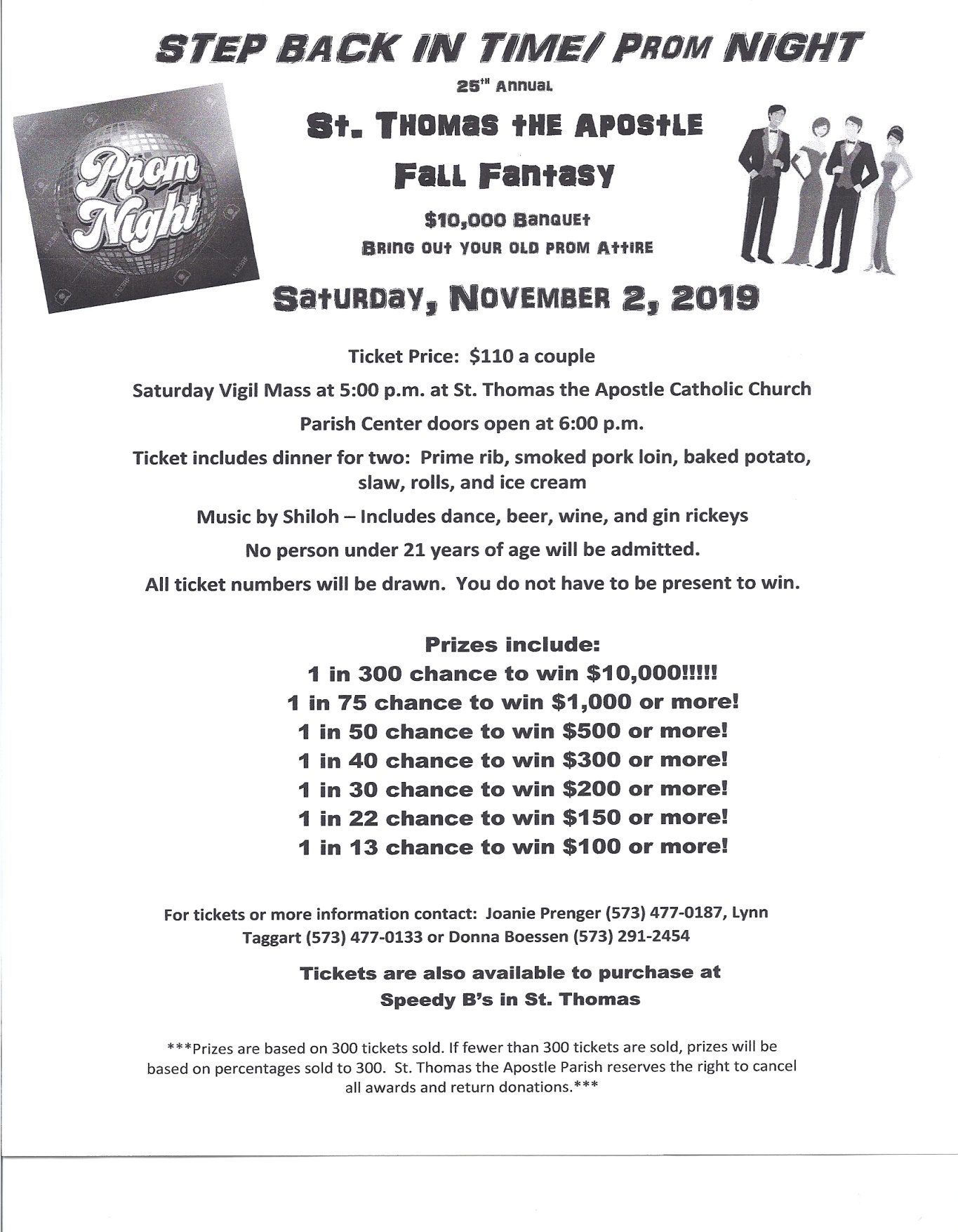 